文康中心音響電源等操作簡易版開門  鎖有大門及內右鐵門兩把(鐵捲門用按壓式)（大門門把有時要往上轉開）   開鐵門      大門   內右鐵門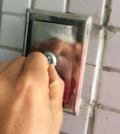 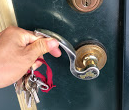 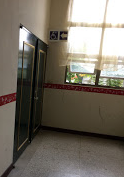 廁所  男廁門邊有放一桶檸檬酸可清掃燈光部分階梯燈  (二樓電梯旁樓梯間) 牆壁上有一個開關(有用奇異筆寫階梯燈)—防止學生跌倒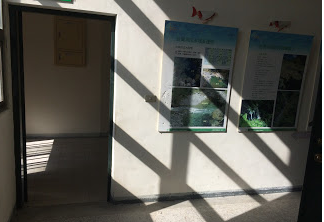 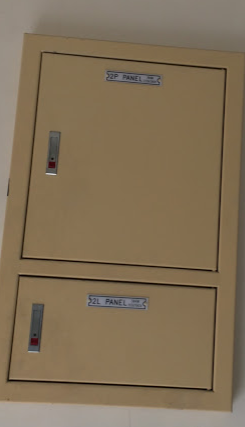 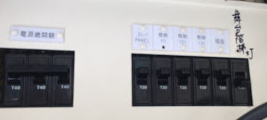 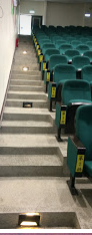 進入音控室  (二選一)   可用保全密碼 研習中報告#  或拿總務後方紅色鐵盒中之保全卡感應     通常是用保全鎖不用喇叭鎖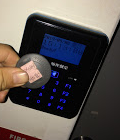 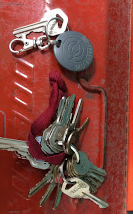 開電風扇(給音響吹)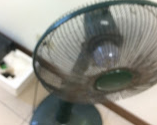 開電源控制器(按紅按鈕直到一個一個電源依序打開)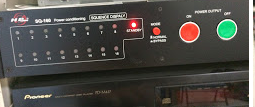 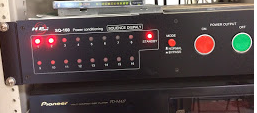 開座位燈(第一排在音控室前  依序往前  可開七或九)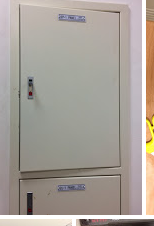 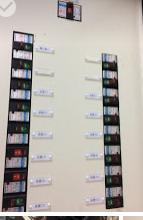 開二樓西走道底機房之送風  10P　５Ｐ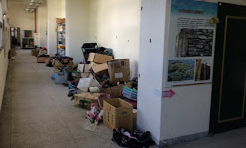 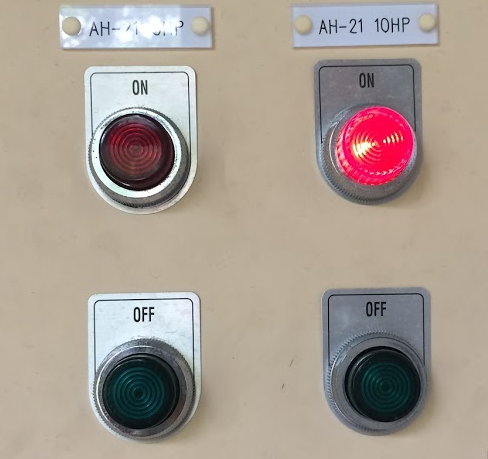 走廊走到底有一間機房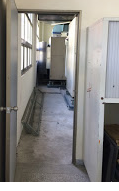 到四樓開左邊整排馬達（燈不亮的就聽聲音）（備用馬達不能開）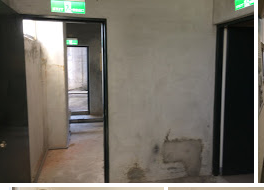 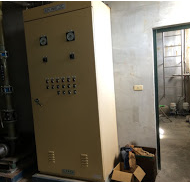 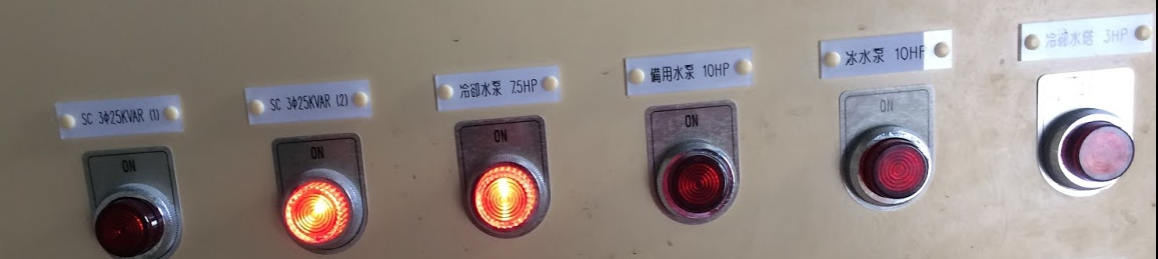 開電腦螢幕（紅色開關向右旋 顯示滿屏字幕點兩次直到有四排選項出現）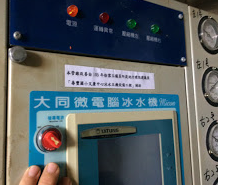 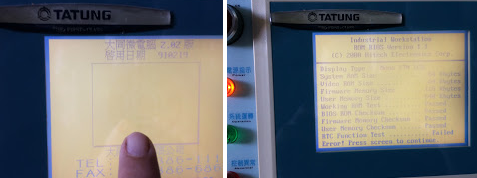 按主選單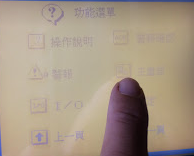 點選一號機　　按ｙｅｓ　　點選一號機　　按ｙｅｓ　　點現場啟動　　按ｙｅｓ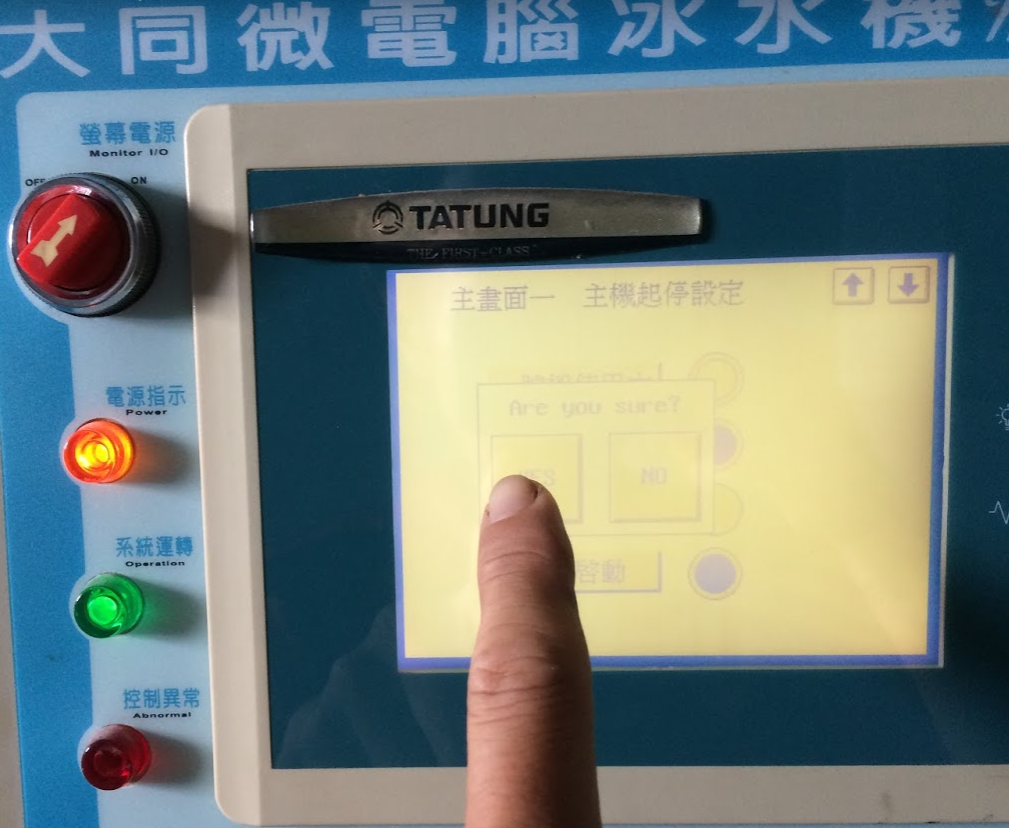 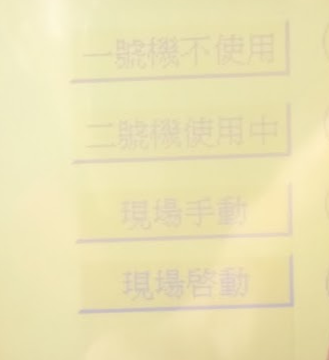 這時候外面ＡＢＳ水管會噴水　很像下雨（還沒維修）(略)二樓音控室拿麥克風　　裝上電池並使用電腦及投影機舞台日光燈第一排要在東邊雙切開關　才不會整排關不掉投影機布幕若是不會動　　比較可能是舞台布幕後方插座被學生扯落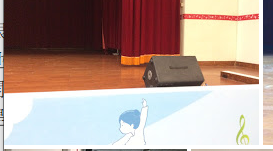 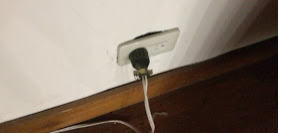 T5舞台燈雙切也在舞台右邊樓梯